HASTANE YÖNETİCİLİĞİ MAKAMINA........................................................... Kliniğinde / Biriminde çalışmaktayım ................................................................ mazeretimden dolayı  ..../..../20.... tarihli ... : ... saatleri arasındaki çalışmamı ..../..../20.... tarihli ... : ... saatleri arasındaki çalışma ile değiştirmek istiyorum.Gereğinin yapılmasını arz ederim.Görevi Devir Eden						Görevi Devir Alan      Adı Soyadı  				   		      Adı Soyadı          İmza       						            İmzaKlinik/Birim SorumlusuAdı SoyadıİmzaHastane Yöneticisi / İdari ve Mali İş. Müd./ Sağlık Bakım Hizm. Müd.Adı Soyadıİmza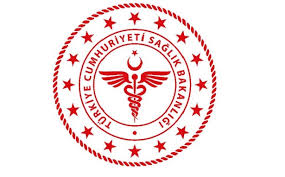 SAVUR PROF. DR. AZİZ SANCAR İLÇE DEVLET HASTANESİNÖBET DEĞİŞİM FORMU               SAVUR PROF. DR. AZİZ SANCAR İLÇE DEVLET HASTANESİ                                    NÖBET DEĞİŞİM FORMU               SAVUR PROF. DR. AZİZ SANCAR İLÇE DEVLET HASTANESİ                                    NÖBET DEĞİŞİM FORMU               SAVUR PROF. DR. AZİZ SANCAR İLÇE DEVLET HASTANESİ                                    NÖBET DEĞİŞİM FORMU               SAVUR PROF. DR. AZİZ SANCAR İLÇE DEVLET HASTANESİ                                    NÖBET DEĞİŞİM FORMU               SAVUR PROF. DR. AZİZ SANCAR İLÇE DEVLET HASTANESİ                                    NÖBET DEĞİŞİM FORMU               SAVUR PROF. DR. AZİZ SANCAR İLÇE DEVLET HASTANESİ                                    NÖBET DEĞİŞİM FORMU               SAVUR PROF. DR. AZİZ SANCAR İLÇE DEVLET HASTANESİ                                    NÖBET DEĞİŞİM FORMU               SAVUR PROF. DR. AZİZ SANCAR İLÇE DEVLET HASTANESİ                                    NÖBET DEĞİŞİM FORMU KODUKU.FR.02YAYIN TARİHİ01.11.2018REVİZYON TARİHİ 01.01.2022REVİZYON NO01SAYFA SAYISI 02               SAVUR PROF. DR. AZİZ SANCAR İLÇE DEVLET HASTANESİ               SAVUR PROF. DR. AZİZ SANCAR İLÇE DEVLET HASTANESİ               SAVUR PROF. DR. AZİZ SANCAR İLÇE DEVLET HASTANESİ               SAVUR PROF. DR. AZİZ SANCAR İLÇE DEVLET HASTANESİ               SAVUR PROF. DR. AZİZ SANCAR İLÇE DEVLET HASTANESİ               SAVUR PROF. DR. AZİZ SANCAR İLÇE DEVLET HASTANESİ               SAVUR PROF. DR. AZİZ SANCAR İLÇE DEVLET HASTANESİ               SAVUR PROF. DR. AZİZ SANCAR İLÇE DEVLET HASTANESİ KODUYAYIN TARİHİ01.11.2018REVİZYON TARİHİ 01.01.2022REVİZYON NO01SAYFA SAYISI 02